Scholarship Application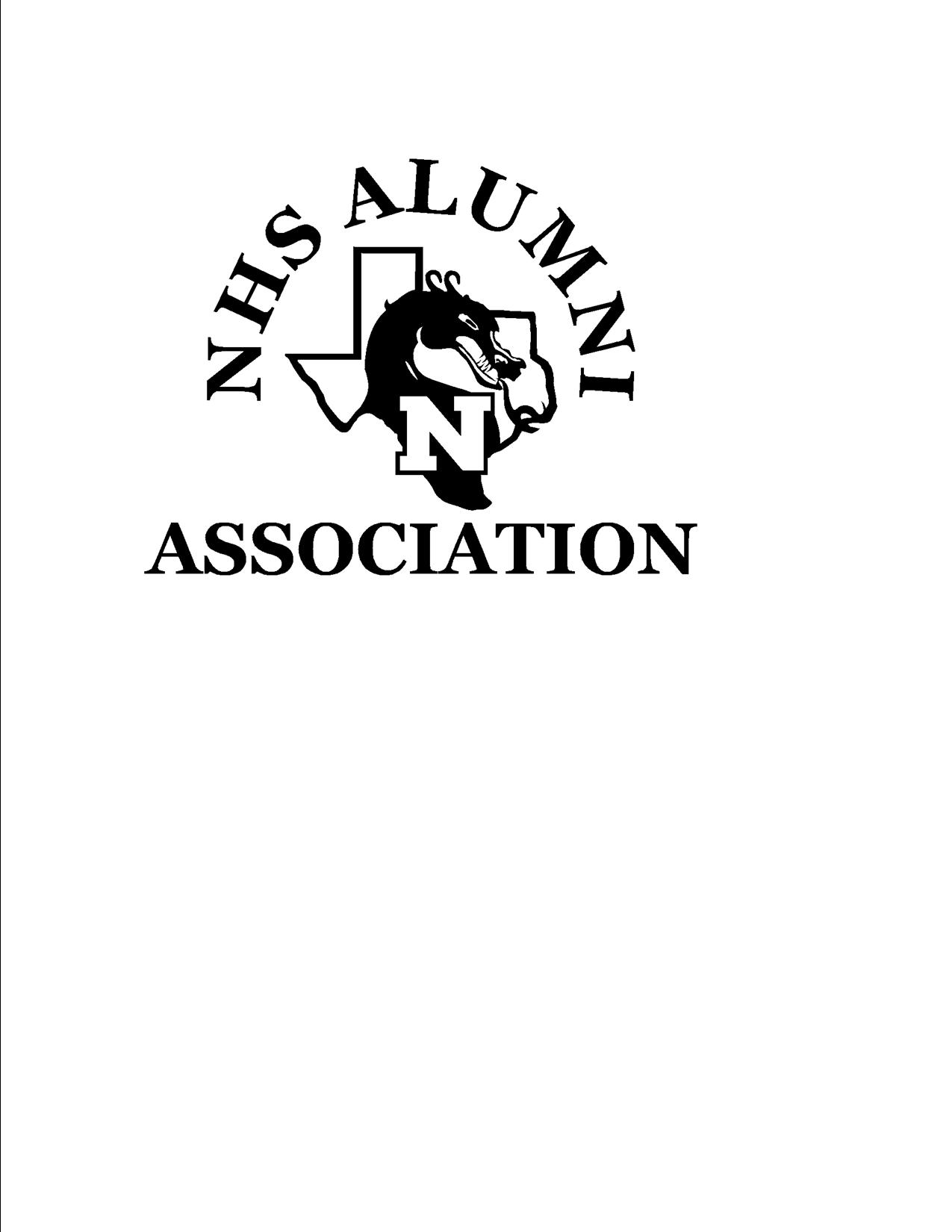 Complete and return to the NHSAA office (Room 500 @ NHS)MUST BE SUBMITTED BY: MARCH 1, 2017  4:00 p.m.Contact the NHS Counselor or the NHSAA Alumni office for help.  Incomplete applications will not be considered. PLEASE TYPE OR PRINT: Full Name: 								                      First                                    Middle                                          Last                  Mailing Address:  			Street				City		    	ZipPhone Number: 					Date of Birth:  Email Address: ACADEMIC - COUNSELOR’S SECTION (TRANSCRIPT NOT REQUIRED)EXTRACURRICULAR/AWARDS & HONORS/COMMUNITY SERVICE:List clubs and organizations in and out of school.  Attach resume for additional items.List community service and volunteer hours:WORK EXPERIENCE (Paid or unpaid)APPLICATIONS TO COLLEGES:TO BE CONSIDERED AS COMPLETE APPLICATION – FAMILY INFORMATION:List only individuals in household at time of graduation.Father/Step-Father________________________Employer:______________________Mother/Step-Mother_______________________Employer:______________________Number children in family including self: _____ Ages: _________ Including self, # in college Fall 2017: ___Adjusted gross income from 2016 Tax Return completed by parent or parents where you live. (www.fafsa.gov required by all colleges).$0-$20,000 			$21,000-$40,000 			$41,000-$60,000$61,000-$80,000 		$81,000-$100,000 			$100,000+SCHOLARSHIPS RECEIVED:Please list scholarships you have definitely received, not just completed application:__________________________________________________________________________________OTHER INFORMATION: This applicant for the NHSAA Scholarship is shown to have good character and conduct:  Yes    No: examples:___________________________________________________________Assistant Principal signature:______________________________________________LETTERS OF RECOMMENDATION: Three letters of recommendation must be attached.  Letters from teachers, principals, coaches, club sponsors or community members from work, church, or other outside entities are acceptable. Letters should describe additional personal strengths. Your academic information is provided in Counselor Section.  Name			Occupation			                      Contact InfoESSAY BY APPLICANT:Write a 300- 400 word essay expressing how your school experiences-academics, extracurricular activities, outside activities and work experiences-are shaping your educational and career goals, why you should be considered for scholarship support, and any financial or other information you wish to share that may be of importance to the selection committee. This is an opportunity to share your strengths, goals, and special circumstances that may impact your college education.GUIDELINES:Any Scholarship funds managed by the NHS Alumni Association not drawn by the recipient by January 31, 2019, will be forfeited. I agree to notify the NHSAA office of any change in my address or educational plans if I receive an award. I certify this is my application for an NHSAA scholarship and that I have prepared this application as accurately as possible and to the best of my ability.I understand a thank you letter must be sent to the donor with a copy sent to the NHS Alumni Association prior to disbursement of scholarship funds to the designated college. Thank you letters are due prior to August 31, 2017Student Signature					DateParent Signature					DateOrganizationsMember/ offices YearsDescribeAwards/HonorsYearDescribeEmployerDutiesDates of EmploymentVolunteer serviceYearHoursDescribeCollege ApplicationMajorAccepted/denied/pending